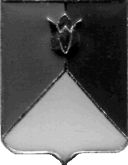 РОССИЙСКАЯ ФЕДЕРАЦИЯАДМИНИСТРАЦИЯ КУНАШАКСКОГО МУНИЦИПАЛЬНОГО РАЙОНА ЧЕЛЯБИНСКОЙ ОБЛАСТИПОСТАНОВЛЕНИЕ                                                             от 17.12.2015г.      № 2397Об утверждении Положения о независимой оценке качества образования на территории Кунашакского муниципального районаВ соответствии с Федеральным  законом  от 29.12.2012 года № 273-ФЗ «Об образовании в Российской Федерации»ПОСТАНОВЛЯЮ:Утвердить Положение  о независимой оценке качества образования на территории Кунашакского муниципального района (Приложение).2.Управляющему делами администрации Кунашакского муниципального района (Якупова Ю.Р.) опубликовать настоящее постановление в газете «Кунашакские вести» и на официальном сайте Кунашакского муниципального района www.kunashak.ru  в сети Интернет.3. Контроль исполнения настоящего постановления возложить на  заместителя Главы администрации района по социальным вопросам Г.Г. Янтурину.Глава района               оригинал подписан                                                           С.Н. АминовПриложениек постановлению администрации районаот 17.12.2015г. №2397ПОЛОЖЕНИЕо независимой оценке качества образования
на территории Кунашакского муниципального района1. Основные понятияПод качеством образования понимается комплексная характеристика образования, выражающая степень его соответствия федеральным государственным образовательным стандартам и федеральным государственным требованиям, потребностям заказчика образовательных услуг, в том числе степень достижения планируемых результатов образовательной программы.Независимая оценка качества образования - оценочная процедура, которая осуществляется в отношении деятельности образовательных организаций и реализуемых ими образовательных программ в целях определения соответствия предоставляемого образования:потребностям физических лиц- потребителей образовательных услуг (в том числе родителей несовершеннолетних, обучающихся по программам дошкольного, общего и дополнительного образования детей и иным программам), а также определения уровня результатов освоения образовательных программ;потребностям юридических лиц (в том числе самой образовательной организации) в части определения качества реализации образовательных программ, необходимых корректировок этих программ по итогам экспертизы;учредителя, общественных объединений и др. в части составления рейтингов, других оценочных процедур для последующей разработки и реализации комплекса мероприятий, направленных на повышение конкурентоспособности организаций, осуществляющих образовательную деятельность, а также на повышение качества реализуемых ими образовательных программ.2.Общие положенияНезависимая оценка качества образования осуществляется в отношении организаций, осуществляющих образовательную деятельность, и реализуемых ими образовательных программ в целях определения соответствия предоставляемого образования потребностям физического лица и юридического лица, в интересах которых осуществляется образовательная деятельность, оказания им содействия в выборе организации, осуществляющей образовательную деятельность, и образовательной программы, повышения конкурентоспособности организаций, осуществляющих образовательную деятельность, и реализуемых ими образовательных программ на российском и международном рынках.Независимая оценка качества работы образовательных организаций проводится при содействии общественных организаций, профессиональных сообществ, юридических лиц, индивидуальных предпринимателей в рамках полномочий субъектов Российской Федерации, осуществляющих управление в сфере образования, предусмотренных статьей 50 Федерального закона от 29 декабря 2012 года № 273-ФЗ «Об образовании в Российской Федерации», в интересах потребителей образовательных услуг в целях определения соответствия предоставляемого образования потребностям физического или юридического лица, в интересах которых осуществляется образовательная деятельность, оказания им содействия в выборе организации, осуществляющей образовательную деятельность, и образовательной программы, повышения конкурентоспособности организаций, осуществляющих образовательную деятельность Кунашакского района, и реализуемых ими образовательных программ, улучшения информированности потребителей о качестве работы образовательных организаций.Положение о независимой системе оценки качества работы образовательных организаций Кунашакского района (далее-Положение) разработано в соответствии с:Указом Президента Российской Федерации от 7 мая 2012 года № 597 «О мероприятиях по	реализации	государственной	социальной	политики»;Постановления Правительства Российской Федерации от 30 марта 2013 года № 286 «О формировании независимой системы оценки качества работы организаций, оказывающих социальные	услуги»;Федеральным законом от 29 декабря 2012 года № 273-ФЗ «Об образовании в Российской Федерации»;Распоряжения Правительства Российской Федерации от 30 марта 2013г. № 487 «Об утверждении Плана мероприятий по формированию независимой системы оценки качества работы организаций, оказывающих социальные услуги, на 2013-2015 годы»;Приказом Минобрнауки России от 14 июня 2013г. № 462 «Об утверждении Порядка проведения	самообследования образовательной организацией»;Постановления Правительства Российской Федерации от 10 июля 2013г. № 582 «Об утверждении Порядка размещения на официальном сайте образовательной организации в информационно-телекоммуникационной сети «Интернет» и обновления информации об образовательной организации»;письмом Минобрнауки России от 18 июля 2013г. № 08-950 «О направлениирекомендаций учредителям государственных (муниципальных) дошкольных образовательных организаций и общеобразовательных организаций о перечне дополнительной необходимой информации, предоставляемой гражданам- потребителям услуг, о	деятельности данных организаций»Настоящее Положение определяет цели, задачи, порядок формирования независимой системы оценки работы образовательных организаций (далее - независимая система оценки качества образования), осуществляемой с участием и на основе мнения общественных организаций, профессиональных сообществ, средств массовой информации, организаций, осуществляющих оценку качества, ее организационную и функциональную структуру.Настоящее Положение распространяется на муниципальные образовательные организации, учредителями которых является Управление образования  администрации Кунашакского муниципального района.3. Цели, задачи и принципы функционирования  независимой системы оценки качества образования          3.1.	Основными целями независимой системы оценки качества образования являются:	- повышение качества и доступности образовательных услуг, качества образования;- информирование потребителей образовательных услуг о качестве образования, качестве работы образовательных организаций;       -создание условий для объективной оценки качества работы образовательных организаций;      -стимулирование повышения качества работы образовательных организаций;      - оказание содействия населению в	выборе образовательных организаций;      -формирование результатов оценки качества работы образовательных организаций и рейтингов их деятельности.          3.2.	Основными задачами независимой системы оценки качества образования являются:      -осуществление независимой, объективной внешней оценки качества работы образовательных организаций;      -привлечение к оценке качества образования общественных и общественно-профессиональных организаций, негосударственных, некоммерческих организаций, отдельных физических лиц в качестве экспертов, специализирующихся на вопросах оценки качества	образования;      -координация действий ведомств, негосударственных структур, общественных, общественно-профессиональных организаций по повышению качества условий образовательного процесса, реализуемых образовательными организациями образовательных программ, результатов освоения образовательных программ, определяемых федеральными государственными образовательными стандартами и потребностями	потребителей образовательных	услуг;     -совершенствование содержания и способов организации образовательного процесса в образовательных организациях для достижения соответствия результатов освоения образовательных программ современным требованиям в соответствии с федеральными государственными	образовательными стандартами;    -поддержка и содействие развитию независимых институтов.         3.3.	Основными принципами функционирования независимой системы оценки качества образования являются:     -оценки качества образования, общественных организаций;     -открытость информации о механизмах и процедурах независимой оценки качества образования;     -открытость независимой системы оценки качества образования для участия в проведении оценки качества работы образовательных организаций;     -открытость информации о результатах оценки качества работы образовательных организаций в рамках, определенных законодательством Российской Федерации и Челябинской области;     -прозрачность процедур и механизмов оценки качества предоставления образовательных услуг;     -исключение дискриминации при принятии управленческих решений;     -компетентность системы, обеспечиваемая через привлечение квалифицированных экспертов, использование стандартизированного и технологичного инструментария оценки.             4. 	Система независимой оценки качества образования          4.1.	Объект независимой оценки качества образования Объектом независимой оценки качества образования могут быть:•учреждения государственной, муниципальной и иной формы собственности, созданные для оказания услуг в сфере образования;•образовательные программы, реализуемые образовательными организациями;•условия реализации образовательного процесса, сайты образовательных организаций и др.;•результаты освоения обучающимися образовательных программ;•деятельность органов местного самоуправления в части организации текущего функционирования и развития образования.          4.2.	Инструменты независимой оценки качества образованияСогласно принципам информационной открытости в соответствии с действующим федеральным законом от 29 декабря 2012 г. № 273-ФЗ «Об образовании в Российской Федерации» образовательные организации обязаны представлять на своем сайте данные о своей деятельности (далее - открытые данные).Организации, осуществляющие оценочные процедуры, используют открытые данные, публичные доклады муниципальных органов управления образованием, образовательных организаций (при согласовании с образовательной организацией) для построения рейтингов по различным основаниям, в интересах различных групп потребителей образовательных услуг.       4.2.1.	Рейтинги в образованииРейтинг - один из возможных в рамках независимой системы оценки качества образования подходов к представлению информации о результатах деятельности образовательных организаций. Для обеспечения качества и достоверности рейтингов необходимо соблюдение:            -	информации об осуществляемых процедурах независимой оценки качества образования размещается в открытом доступе и содержит:            -	описание методов и индикаторов, используемых при построении рейтинга образовательных организаций;            -анализ и интерпретацию полученных в ходе оценочных процедур результатов;              -	при формировании системы рейтингов учитывается специфика характеристик и факторов, влияющих на качество предоставления образовательных услуг (территориальное расположение, направленность образовательных программ, особенности контингента обучающихся);              -	результаты рейтинга представляются в открытом доступе в сети Интернет, а также в виде обобщенных материалов;              -	рейтинг,  представленный в открытом доступе содержит механизмы обратной связи, по которым образовательные организации, включенные в рейтинг, могут получить разъяснения, направить свои комментарии.       4.2.2.	Публичные доклады и другие открытые данныеДанные внешней и внутренней оценки публикуются образовательными организациями в публичном докладе, обсуждаются с участием представителей органов государственно-общественного управления образованием, СМИ, общественных объединений.Публичные доклады размещаются на официальных сайтах образовательных организаций, органов, осуществляющих управление в сфере образования.Органы местного самоуправления и организации, осуществляющие образовательную деятельность, обеспечивают открытость и доступность информации о системе образования.Данные официального статистического учета, другие сведения, характеризующие условия и процесс образовательной деятельности в образовательной организации, размещаются на официальном электронном ресурсе в информационно-коммуникационной сети «Интернет».Размещенные в открытом доступе данные о деятельности образовательных организаций могут использоваться в процедурах независимой оценки качества образования при условии согласования участия самой организации в данных процедурах.        4.2.3.	Измерительные материалыДля определения уровня результатов освоения образовательных программ организациями, осуществляющими оценочные процедуры, разрабатываются соответствующие измерительные материалы (тесты, оценочные задания, др.).В качестве основы для разработки измерительных материалов используются:              -	требования соответствующих ФГОС к результатам освоения образовательных программ;              -	измерительные материалы международных сопоставительных исследований результатов образования;               -	требования заказчика.          4.3.	В качестве заказчиков процедур независимой оценки качества образования могут выступать:              -	общественные советы, общественные объединения - формируют заказ на проведение сопоставительных оценочных процедур для определения качества работы и результатов деятельности образовательных организаций совместно с организациями, осуществляющими процедуры независимой оценки качества образования;              -	учредитель образовательной организации - обращается к организации, осуществляющей процедуры независимой оценки качества образования, для включения подведомственной организации (с учетом согласия на участие в соответствующей программе со стороны органа государственно-общественного управления данной организации) в соответствующие программы оценочных процедур (в том числе рейтинги, формы общественно-профессиональной аккредитации, др.);              -	органы местного самоуправления - согласовывают с общественным советом инициативу по проведению соответствующих оценочных процедур и совместно формируют заказ организациям, осуществляющим процедуры независимой оценки качества образования, обеспечивая открытость этапов обсуждения и согласования заказа;              -	руководитель образовательной организации - обращается к организации, осуществляющей процедуры независимой оценки качества образования, а также экспертам в области оценки качества образования с целью независимой оценки качества реализуемых его организацией образовательных программ;              -	педагогический работник образовательной организации - имеет право обратиться к организации, осуществляющей процедуры независимой оценки качества образования, либо к экспертам в соответствующей области с целью проведения оценки качества собственной профессиональной деятельности, в том числе при подготовке к прохождению аттестации в целях установления квалификационной категории;              -	родители (законные представители)обучающихся - обращаются непосредственно в одну из организаций, осуществляющих процедуры независимой оценки качества образования, либо к экспертам в соответствующей области с целью определения уровня результатов освоения образовательных программ обучающегося. Выбранная организация с учетом образовательной программы, осваиваемой обучающимся, разрабатывает и проводит оценочные процедуры, по результатам которых формирует рекомендации родителям обучающегося;               -	обучающиеся старших классов - имеют право обратиться в одну из организаций, осуществляющих процедуры независимой оценки качества образования, и пройти независимое тестирование, анкетирование и иные формы оценки уровня результатов освоения образовательных программ и получить рекомендации по формированию индивидуального учебного плана, внесению изменений в индивидуальный учебный план, перспективам получения профессионального образования.          4.4.	Участники независимой оценки качества образования          4.4.1.	Образовательные организации              -	обеспечивают сбор информации по показателям деятельности, подготовку публичных докладов и размещение их в открытом доступе на официальных электронных ресурсах образовательных организаций в информационно-коммуникационной сети Интернет;              -	 предоставляют в открытом доступе в сети Интернет отчет о результатах самообследования (отчет из двух блоков: - оценка образовательной деятельности; - анализ показателей деятельности организации), а также информацию в соответствии с принципами открытости согласно статье 29 Федерального закона от 29.12.2012 года № 273-ФЗ «Об образовании в Российской Федерации»;             -	по результатам участия в процедурах независимой оценки качества образования разрабатывают, согласовывают с органами государственно-общественного управления образовательной организации и утверждают планы мероприятий по улучшению качества работы образовательных организаций;             -	используют результаты независимой оценки качества образования для решения задач, отраженных в основной образовательной программе (программах) организации, а также с целью повышения эффективности деятельности, достижения результатов освоения образовательных программ, соответствующих требованиям федеральных государственных образовательных стандартов;             -	обеспечивают открытость и доступ к всесторонней информации об осуществлении независимой оценки качества образования на всех ее этапах;             -	могут принимать участие в общероссийских, международных сопоставительных мониторинговых исследованиях, региональных и муниципальных процедурах оценки качества образования.       4.4.2.	Организации и отдельные эксперты, осуществляющие процедуры независимой оценки качества образования:             -	формируют перечень показателей деятельности образовательных организаций, предлагаемых для оценки, предложения по периодичности, механизмам получения информации;             -	разрабатывают порядок проведения оценочных процедур, контрольно-измерительные инструменты, методики и другие инструменты, с помощью которых организуется работа по проведению независимой оценки качества образования;             -	анализируют полученные результаты оценочных процедур, по итогам анализа формируют рекомендации по дальнейшему развитию образовательных организаций, муниципальных и региональных образовательных систем;             -	разрабатывают методологию и проводят рейтингование образовательных организаций, другие оценочные процедуры;             -	участвуют в работе общественных советов для обсуждения общей стратегии развития независимой оценки качества в муниципалитете, результатов оценочных процедур;            -	участвуют в разработке или разрабатывают электронную среду для организации оценочных процедур с использованием с целью повышения эффективности и прозрачности этих процедур;            -	участвуют (по согласованию) в процедурах государственной аккредитации образовательной деятельности;            -	готовят аналитические справки, доклады о состоянии образования на основе проведенных оценочных процедур;            -	проводят по заказу образовательных организаций, общественных советов, органов местного самоуправления, потребителей образовательных услуг экспертизу качества образования - систематический, независимый и документированный процесс, экспертная оценка качества работы образовательной организации, ее подразделения, реализуемых ею отдельных образовательных программ на основе представленных материалов и установление соответствия объекта исследования определенным и согласованным критериям оценки;Организации и отдельные эксперты осуществляют свою деятельность в соответствии со сформированным заказом на проведение независимой оценки качества образования, учитывая при разработке критериев разнообразие и разнонаправленность образовательных программ, реализуемых образовательными организациями.         4.4.3.	Общественные советы               -	определяют стратегию проведения независимой оценки качества образования на территории Кунашакского муниципального района;               -	готовят предложения в открытый перечень организаций, индивидуальных предпринимателей, которые могут проводить независимую оценку качества образования;               -	доводят до сведения широкой общественности информацию о кандидатах в список физических лиц - экспертов;                -	проводят общественные обсуждения критериев планируемых оценочных процедур, итогов независимой оценки качества образования при участии экспертных организаций и отдельных экспертов, готовят предложения по улучшению качества услуг, предоставляемых образовательными организациями;              -	готовят предложения по улучшению качества образовательных услуг, предоставляемых образовательными организациями;              -	оказывают содействие деятельности рейтинговых агентств, организаций и отдельных экспертов, осуществляющих оценочные процедуры, социологические исследования при реализации процедур независимой оценки качества образования;              -	координируют деятельность по организации общественной экспертизы предлагаемых и реализуемых методик независимой оценки качества образования.       4.4.4.	Органы местного самоуправления, осуществляющие управление в сфере образования:              -	содействуют созданию условий для формирования и развития в районе независимых организаций, обеспечивающих проведение объективных, независимых оценочных процедур в отношении результатов и качества образования;              -	формируют и координируют деятельность общественных советов;              -	определяют организацию для осуществления процедуры независимой оценки качества образования, на разработку методики оценки;               -	согласовывают с Общественным советом инициативу по проведению независимой оценки качества работы муниципальных образовательных организаций, совместно формируют заказ организациям, осуществляющим процедуры независимой оценки качества образования, обеспечивая открытость этапов обсуждения согласования заказа;              -	вносят на рассмотрение общественных советов предложения по планам мероприятий, направленных на проведение независимой оценки качества образования, в том числе рейтингов, на муниципальном уровне, по содержанию технического задания на разработку методики оценки, в том числе рейтингов;              -	создают условия для оценки качества образования;              -	обеспечивают подготовку и размещение в открытом доступе на официальных электронных ресурсах в сети Интернет информации по показателям деятельности муниципальной системы образования, публичных докладов муниципальных органов управления образованием, в том числе содержащие описание результатов независимой оценки качества образования;             -	способствуют проведению рейтингов для образовательных организаций, содействуют их многообразию и учету их результатов при поведении муниципальных оценочных процедур;             -	координируют деятельность по созданию условий для обеспечения информационной открытости муниципальных образовательных организаций;             -	обеспечивают открытость при формировании заказа на оценку деятельности или результатов деятельности образовательных организаций, при согласовании набора критериев оценки, методологии оценочных процедур;            -осуществляют поддержку и оказывают содействие развитию независимых институтов оценки качества образования, взаимодействие с общественными организациями.5. Использование инструментов независимой оценки качества образованияПроцедура независимой оценки качества образования осуществляется с целью повышения качества предоставляемых образовательных услуг, которая способствует:              -	развитию конкурентной среды;              -	выявлению и распространению подтвердивших свою результативность моделей организации образовательного процесса;              -	сохранению и развитию при сохранении единого образовательного пространства разнообразия образовательных программ.При подготовке управленческих решений на уровне муниципального образования на основе результатов независимой оценки качества образования, необходимо обеспечить соблюдение ряда условий:             -органы исполнительной власти, осуществляющие управление в сфере образования, обсуждают возможность использования результатов независимой оценки качества образования для соответствующих управленческих решений, обеспечивают открытость информации о результатах обсуждения;            -при разработке предложений (методологии, инструментария) по проведению оценочных процедур должны учитываться актуальные интересы и потребности потребителей образовательных услуг;           -пакет предложений по проведению процедур независимой оценки качества образования, включая инструменты оценки качества образования, согласовываются с общественным советом, протоколы согласования размещаются на официальном электронном ресурсе органа власти;           -органы местного самоуправления, осуществляющие управление в сфере образования, обеспечивают:           -информационное сопровождение процедур независимой оценки качества образования, открытость методик, на основе которых они проводятся;          -условия для предоставления образовательными организациями в открытом доступе достоверных данных.